Images of the SS Cedarville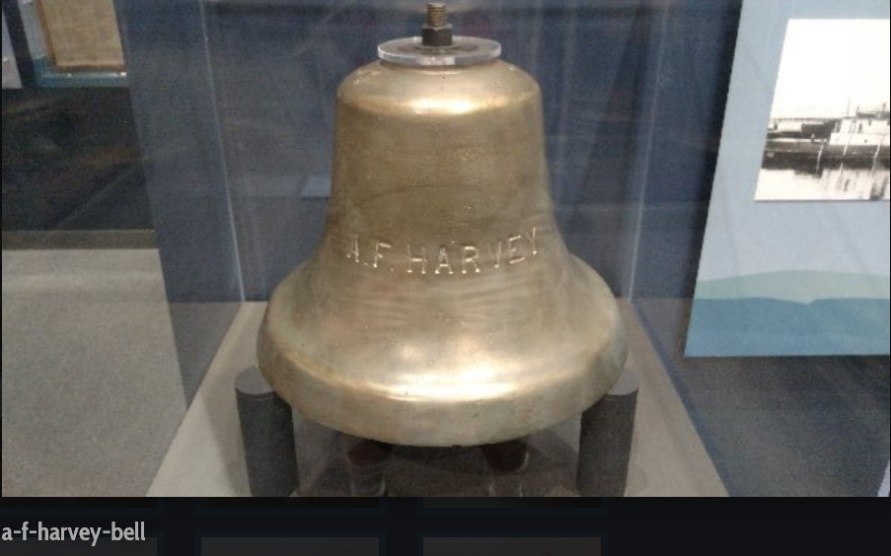 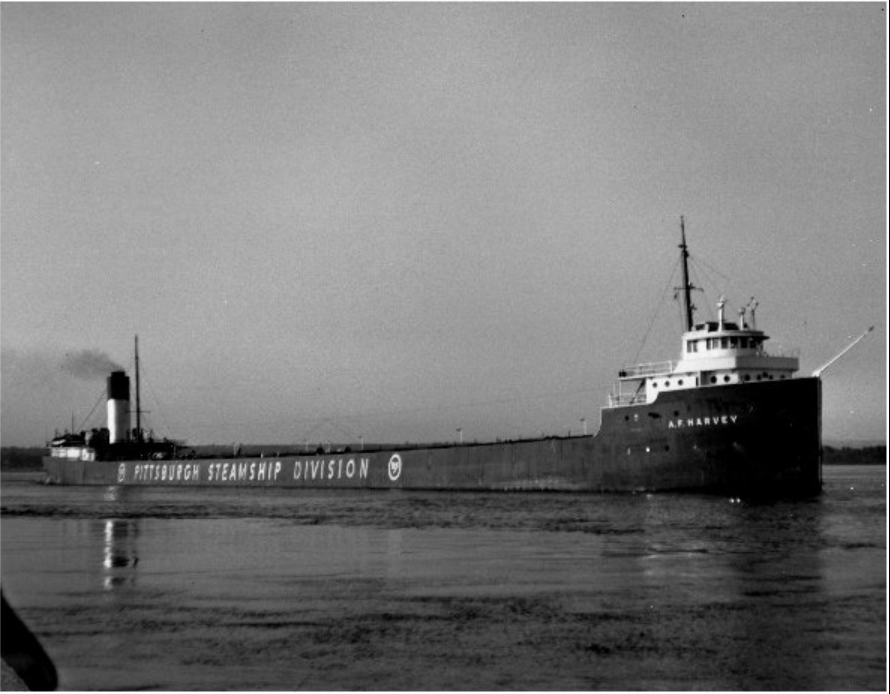 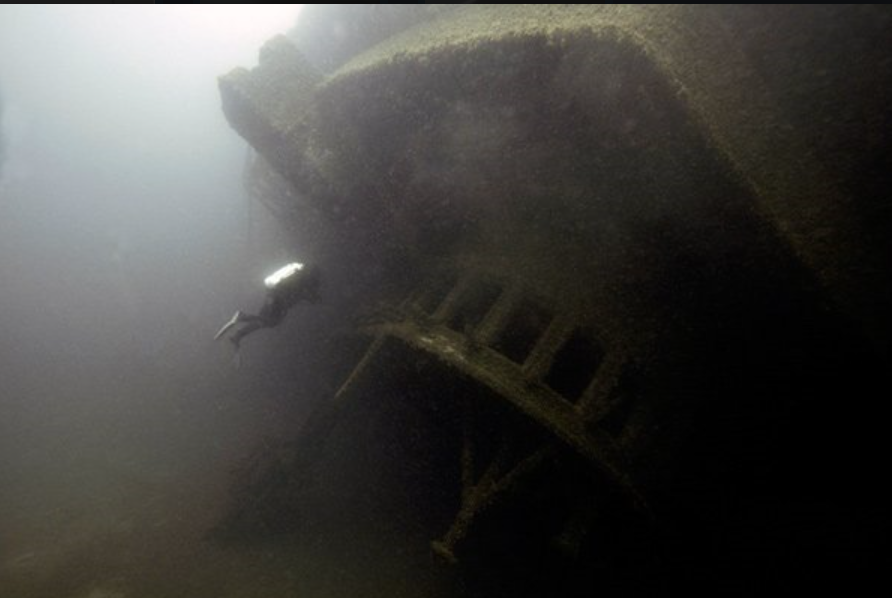 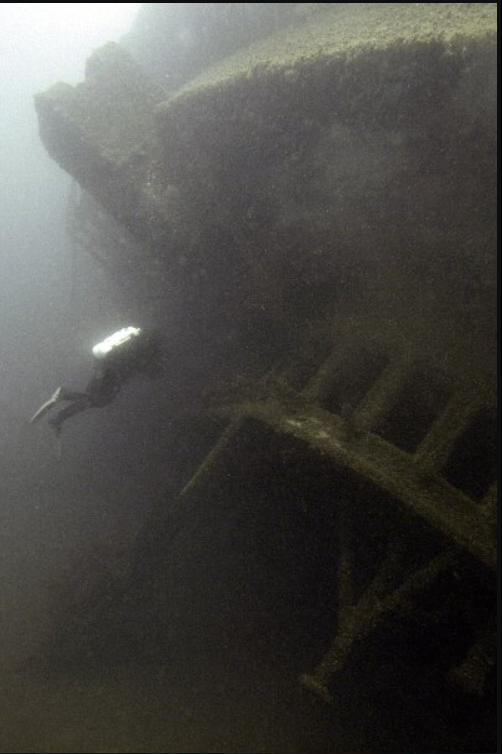 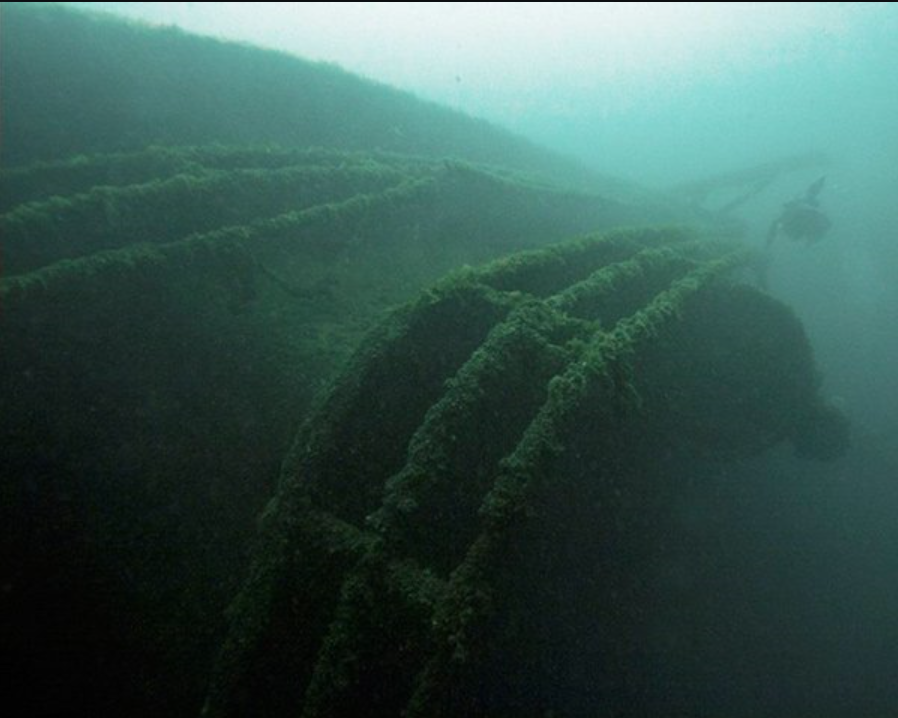 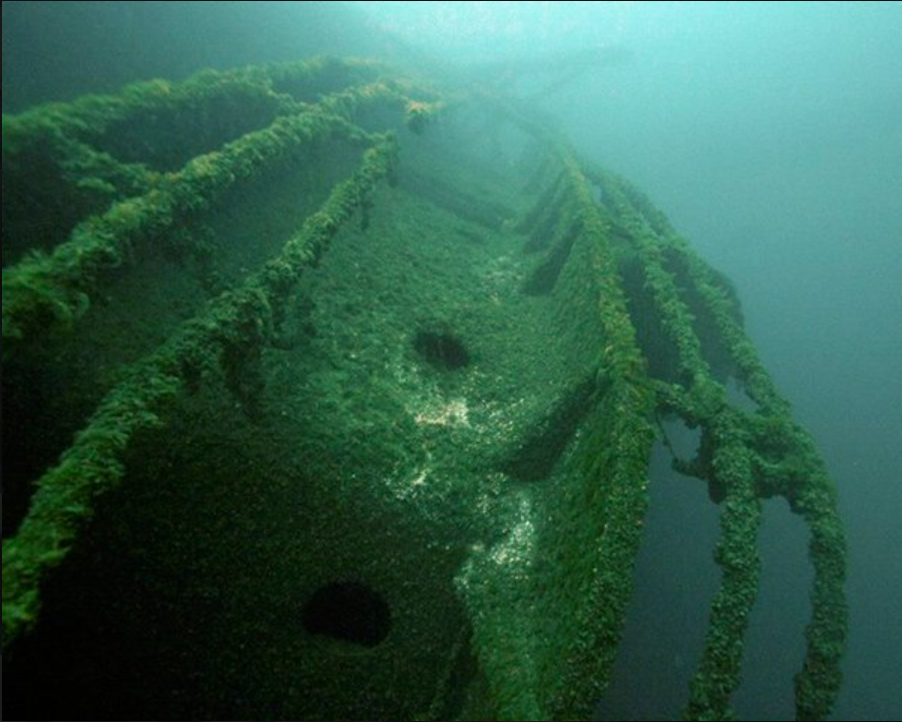 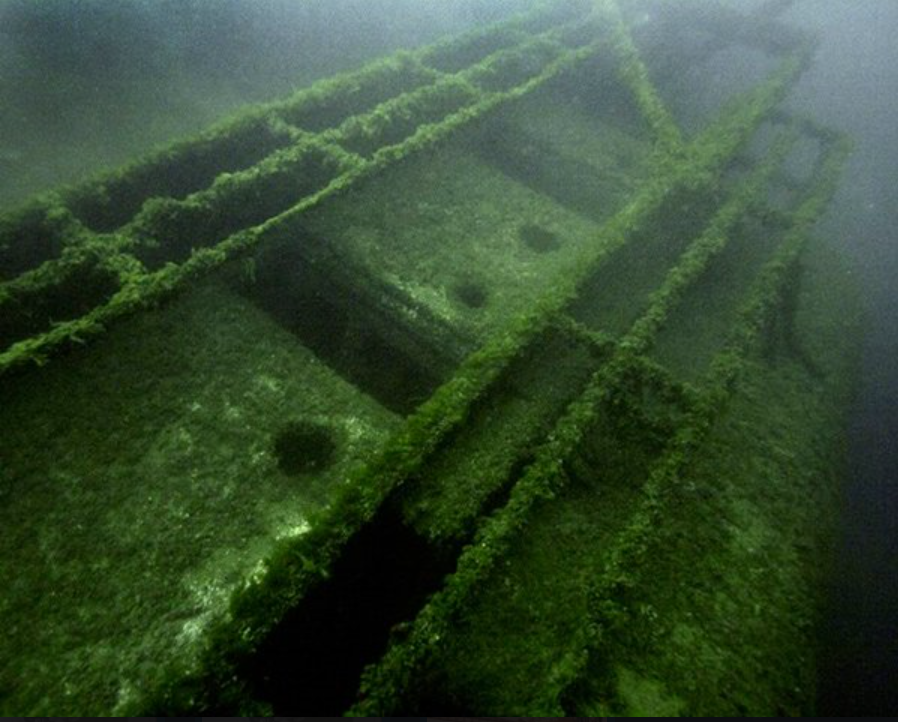 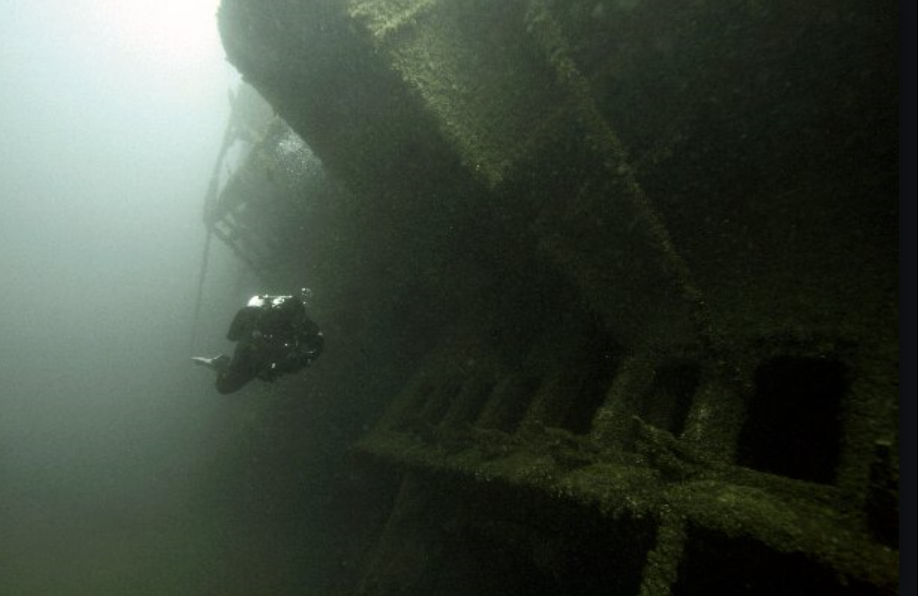 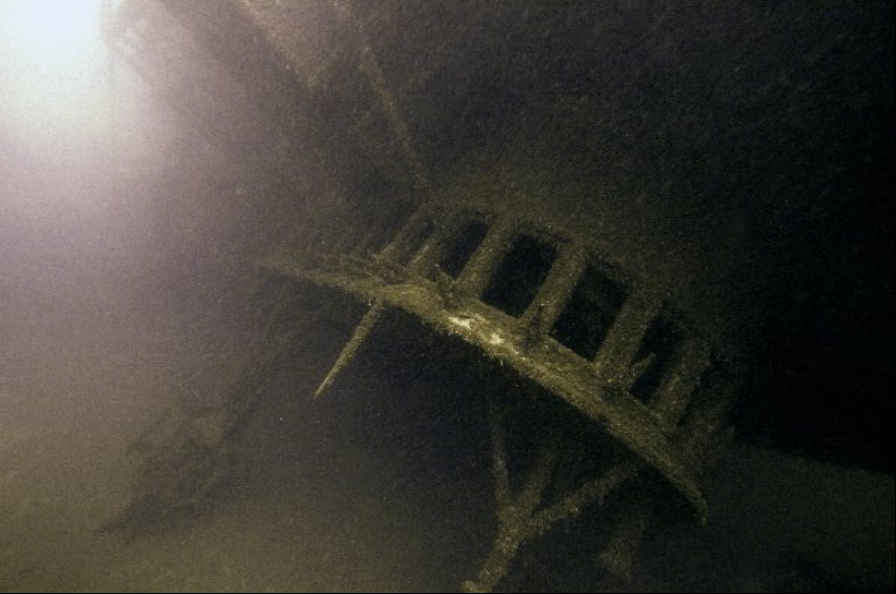 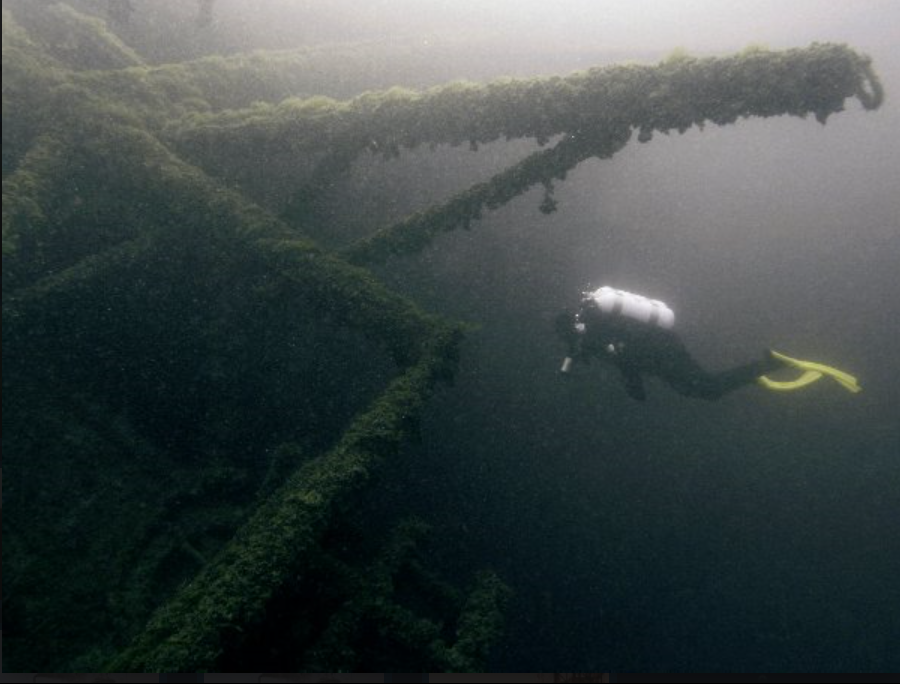 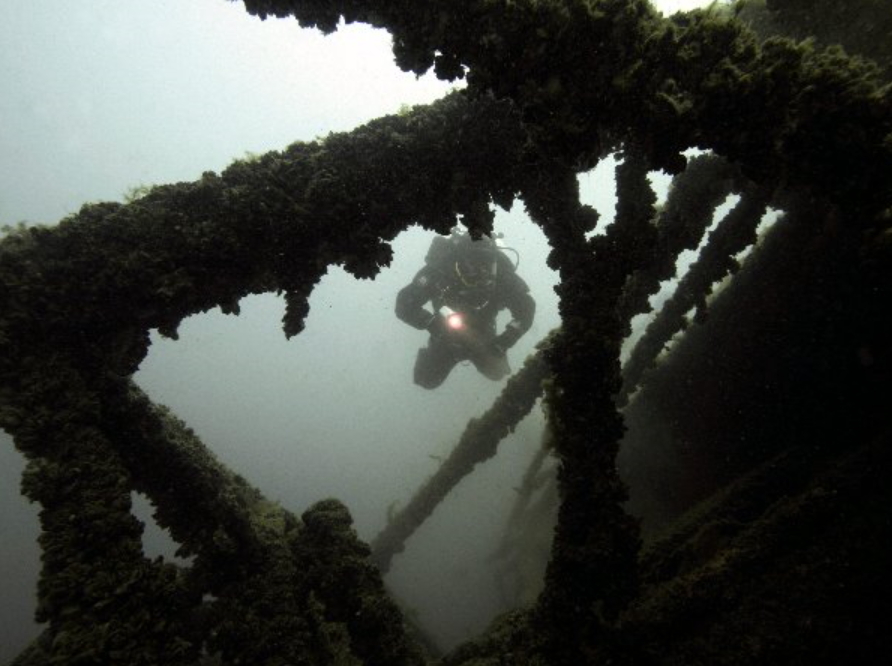 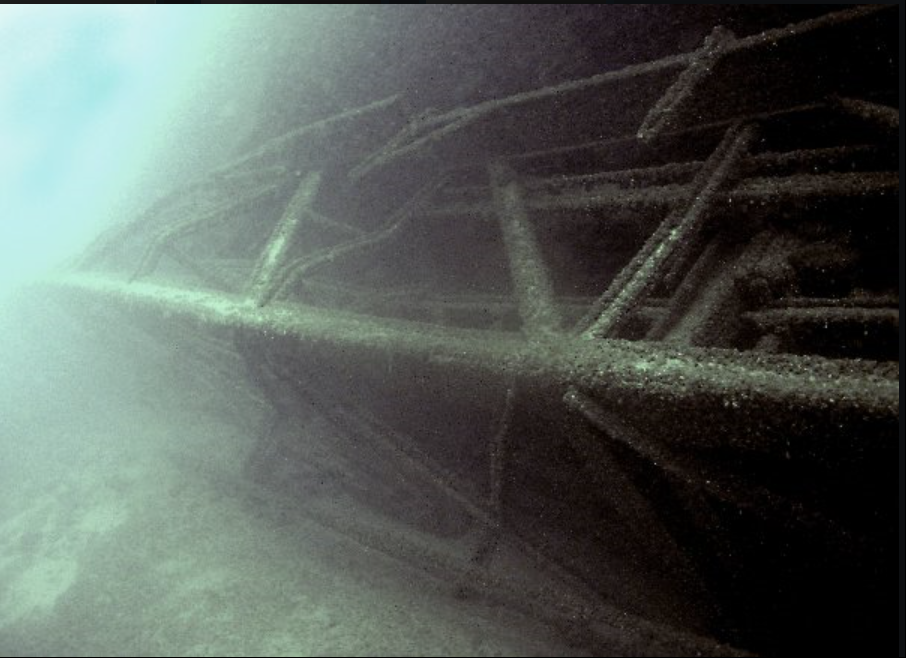 